Подбор вариантов обучения – языковые школыВы могли бы ответить на следующие вопросы для подбора вариантов обучения?Присылайте заполненную анкету на эл.почту: study@academyway.ruУслуга подбора вариантов языковых школ бесплатная. Какой иностранный язык Вы хотели бы изучать:Тип курса (общий, интенсивный, подготовка к экзамену, деловая лексика, медицинская лексика, юридическая лексика и т.п.):Какой у Вас уровень языка:Какие у Вас предпочтение по странам: Продолжительность обучения: Когда Вы планируете начать обучение:На какую стоимость обучения Вы ориентируйтесь:Есть ли какие-либо дополнительные критерии, которые для Вас важны при выборе вариантов обучения:Ваше имя, фамилия: Сколько Вам лет:Телефон и удобное время для связи:Email:Город проживания:Гражданство: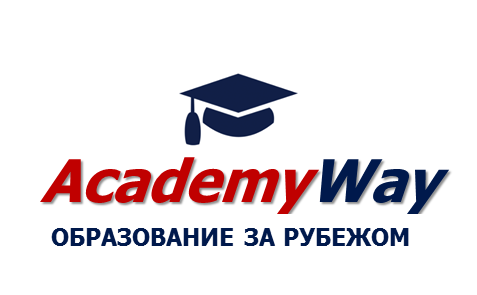 